§13090-K.  Tourism Marketing Promotion Fund1.  Fund established.  The Tourism Marketing Promotion Fund is established in the Department of Economic and Community Development, Office of Tourism as a nonlapsing dedicated account.[PL 2001, c. 439, Pt. UUUU, §1 (NEW).]2.  Source of fund.  Beginning July 1, 2003 and every July 1st thereafter, the State Controller shall transfer to the Tourism Marketing Promotion Fund an amount, as certified by the State Tax Assessor, that is equivalent to 5% of the 7% tax imposed on tangible personal property and taxable services pursuant to Title 36, section 1811, for the first 6 months of the prior fiscal year after the reduction for the transfer to the Local Government Fund as described by Title 30‑A, section 5681, subsection 5, except that, from October 1, 2013 to December 31, 2015, the amount is equivalent to 5% of the 8% tax imposed on tangible personal property and taxable services pursuant to Title 36, section 1811 and beginning July 1, 2016 the amount is equivalent to 5% of the 8% tax and 5% of the 9% tax imposed on tangible personal property and taxable services pursuant to Title 36, section 1811.  Beginning on October 1, 2003 and every October 1st thereafter, the State Controller shall transfer to the Tourism Marketing Promotion Fund an amount, as certified by the State Tax Assessor, that is equivalent to 5% of the 7% tax imposed on tangible personal property and taxable services pursuant to Title 36, section 1811, for the last 6 months of the prior fiscal year after the reduction for the transfer to the Local Government Fund, except that, from October 1, 2013 to December 31, 2015, the amount is equivalent to 5% of the 8% tax imposed on tangible personal property and taxable services pursuant to Title 36, section 1811 and beginning October 1, 2016 the amount is equivalent to 5% of the 8% tax and 5% of the 9% tax imposed on tangible personal property and taxable services pursuant to Title 36, section 1811.  The tax amount must be based on actual sales for that fiscal year and may not consider any accruals that may be required by law.  The amount transferred from General Fund sales and use tax revenues does not affect the calculation for the transfer to the Local Government Fund.[PL 2015, c. 267, Pt. OOOO, §1 (AMD); PL 2015, c. 267, Pt. OOOO, §7 (AFF).]3.  Restrictions.  A minimum of 10% of the funds received by the Tourism Marketing Promotion Fund in accordance with subsection 2 must be used for regional marketing promotion and regional special events promotion.[PL 2001, c. 439, Pt. UUUU, §1 (NEW).]SECTION HISTORYPL 2001, c. 439, §UUUU1 (NEW). PL 2013, c. 368, Pt. M, §1 (AMD). PL 2015, c. 267, Pt. OOOO, §1 (AMD). PL 2015, c. 267, Pt. OOOO, §7 (AFF). The State of Maine claims a copyright in its codified statutes. If you intend to republish this material, we require that you include the following disclaimer in your publication:All copyrights and other rights to statutory text are reserved by the State of Maine. The text included in this publication reflects changes made through the First Regular Session and the First Special Session of the131st Maine Legislature and is current through November 1, 2023
                    . The text is subject to change without notice. It is a version that has not been officially certified by the Secretary of State. Refer to the Maine Revised Statutes Annotated and supplements for certified text.
                The Office of the Revisor of Statutes also requests that you send us one copy of any statutory publication you may produce. Our goal is not to restrict publishing activity, but to keep track of who is publishing what, to identify any needless duplication and to preserve the State's copyright rights.PLEASE NOTE: The Revisor's Office cannot perform research for or provide legal advice or interpretation of Maine law to the public. If you need legal assistance, please contact a qualified attorney.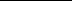 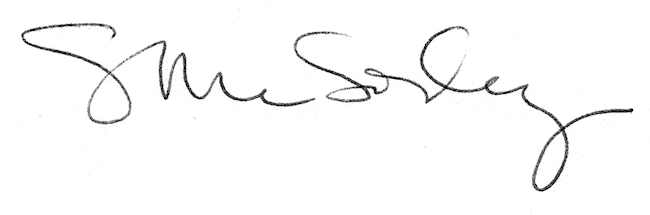 